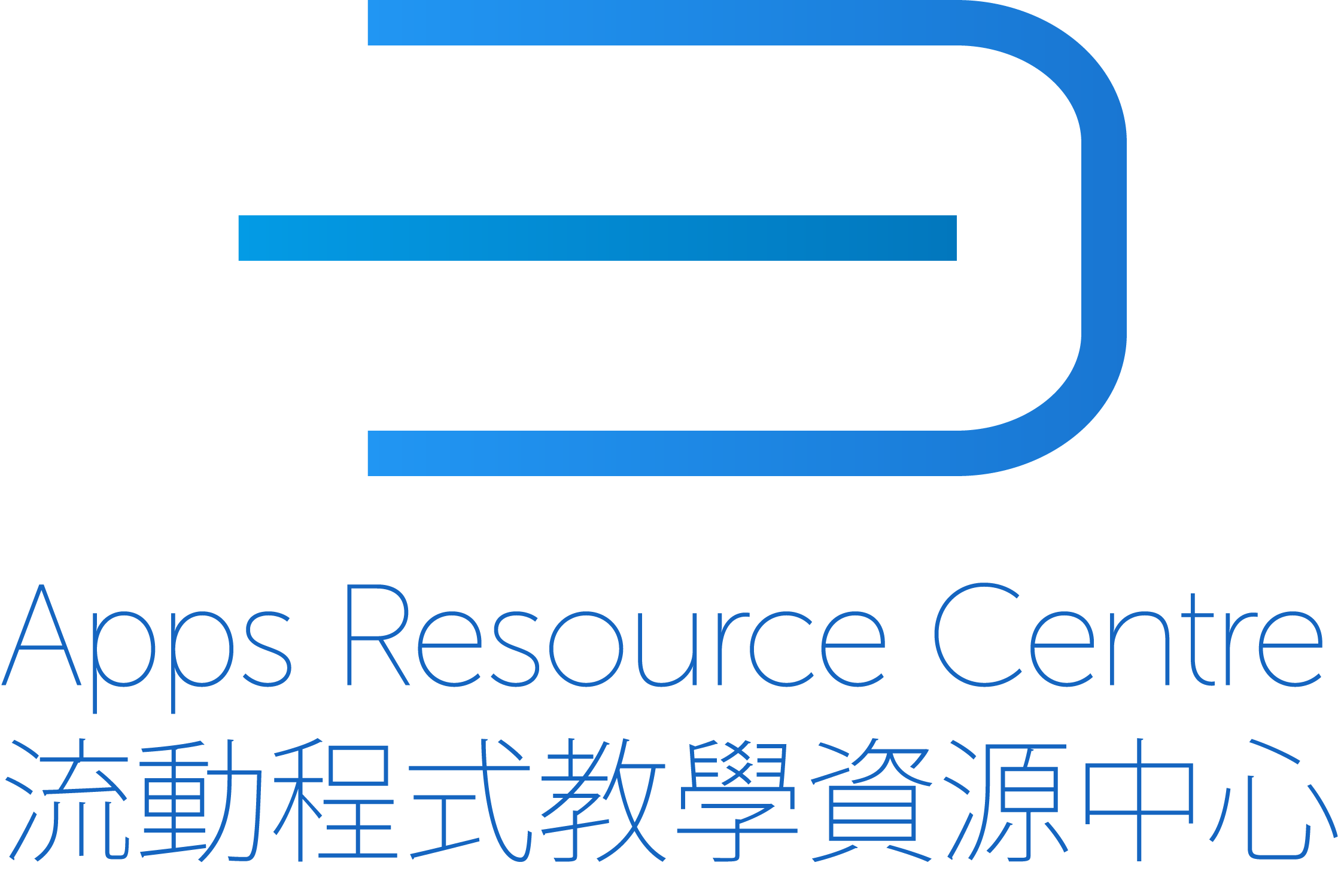 APPS RESOURCE CENTRE PROJECT PROPOSAL FORMProject titleName(s) of applicant(s)Pedagogical problems to be addressed
Target audience expected to use the AppPotential usersProposed methodology for evaluating the appResources available for App Design and DevelopmentEstimated date and time of deploying the AppProject SummaryGuidelinesPlease note that we strongly encourage a preliminary meeting and dialog with our team concerning the idea for your app and the feasibility of developing one before submitting this proposal form. After it has been submitted, our team will meet and discuss your proposal’s design, coding, and other resource requirements to assess its feasibility for us to develop. We have limited resources, and you should be aware that certain app functionalities can require very large development teams working for extended periods running into millions of dollars in development costs, which are beyond our current capacity.When possibly allocating our resources toward your proposed project, we need to consider the resources required, including existing code libraries, if the apps is similar to one for which we have already developed (cutting the development time), the app’s potential impact (how many students would benefit over how many years), and the value added-ness of developing an app versus a website or other platform. We also need to consider whether the proposed app largely duplicates existing and robust platforms, such as Google Docs, classroom management systems (e.g. Moodle), student response systems (e.g. Socrative), Facebook, and other platforms that would not be feasible or cost-effective for us to duplicate. Lastly, we need to consider our current workload and previous commitments. NAME(S)UGC FUNDED AFFILIATED UNIVERSITYTARGET UGC FUNDED STUDENT GROUPEXPECTED NUMBER OF STUDENTSWITHIN UGCOUTSIDE UGCHUMAN RESOURCESFINANCIAL RESOURCESESTIMATED DATE 